an exact position or location on a plane surface.an exact position or location on a plane surface.A figure formed by two rays with a common endpoint.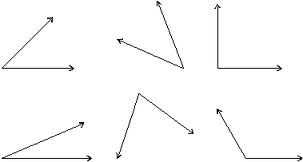 A figure formed by two rays with a common endpoint.a continuous extent of length, straight or curved, without breadth or thickness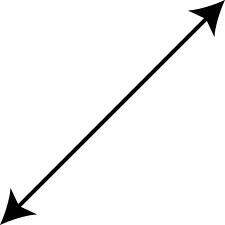 a continuous extent of length, straight or curved, without breadth or thicknessare a pair of angles with a common vertex and a common side, but no common interior points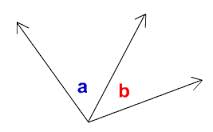 are a pair of angles with a common vertex and a common side, but no common interior pointsa part of a line with 2 endpoints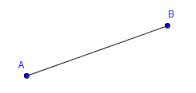 a part of a line with 2 endpointsA pair of opposite congruent angles formed by intersecting lines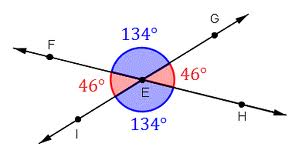 A pair of opposite congruent angles formed by intersecting linesA flat surface that extends infinitely in all directions.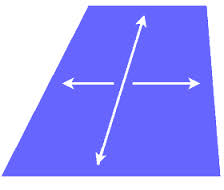 A flat surface that extends infinitely in all directions.Two adjacent angles that form a straight line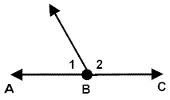 Two adjacent angles that form a straight lineangleGeometryby SharrerCh 1p1/3pointadjacent anglelinevertical anglesline segmentlinear pairplane2 angles whose sum is 90 degrees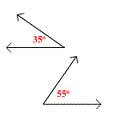 2 angles whose sum is 90 degreesAn angle that measures more than 90 degrees but less than 180 degrees.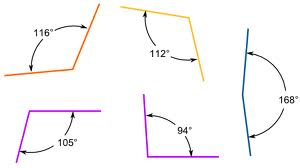 An angle that measures more than 90 degrees but less than 180 degrees.2 angles whose sum is 180 degrees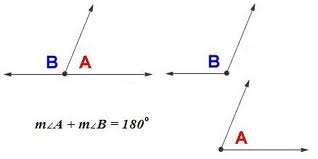 2 angles whose sum is 180 degreesAn angle that is 180 degrees 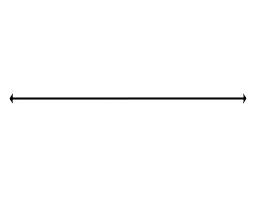 An angle that is 180 degrees An angle less than 90 degrees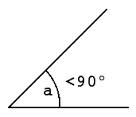 An angle less than 90 degreesA part of a line, with one endpoint, that continues without end in one direction 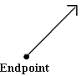 A part of a line, with one endpoint, that continues without end in one direction 90 degree angle 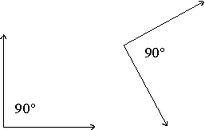 90 degree angle A ray that divides an angle into two congruent angles.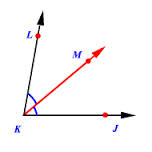 A ray that divides an angle into two congruent angles.obtuse angleGeometryby SharrerCh 1p2/3complementary anglesstraight anglesupplementary  anglesrayacute angleangle bisectorright angleA point that divides the segment into two congruent segments.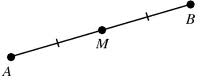 A point that divides the segment into two congruent segments.The point in common of the two rays that form an angle.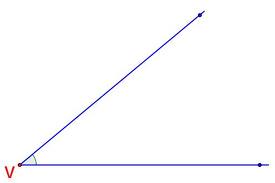 The point in common of the two rays that form an angle.Points on the same line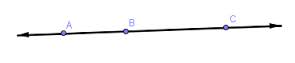 Points on the same lineTwo lines on a plane that never meet. They are always the same distance apart.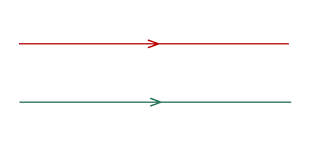 Two lines on a plane that never meet. They are always the same distance apart.objects that lie on the same plane. the plane doesn’t have to be visible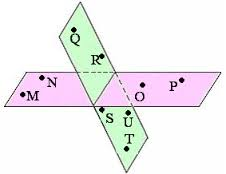 objects that lie on the same plane. the plane doesn’t have to be visibleLines that intersect to form right angles.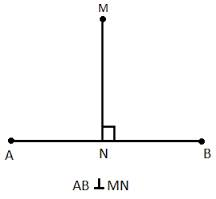 Lines that intersect to form right angles.Angles that have equal measures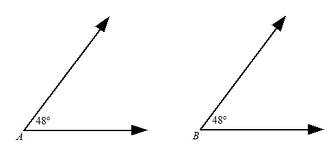 Angles that have equal measures= √(x₁-x₂)² + (y₁-y₂)²aka "length"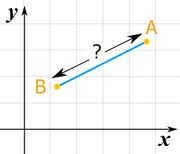 = √(x₁-x₂)² + (y₁-y₂)²aka "length"vertex of an angleGeometryby SharrerCh 1p3/3midpointparallel linescollinear pointsperpendicular linescoplanar objectsdistance between two pointscongruent angles